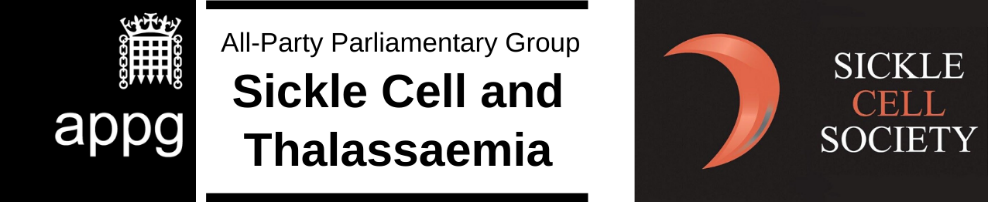 Role DescriptionPost:  Parliamentary and Policy Officer- Sickle Cell and Thalassaemia All Party Parliamentary Group (SCT APPG)Location:  54 Station Road London NW10 4UA (SCS Head Office) but working from home until COVID-19 restrictions allowAccountable to (Line Manager):  Chief Executive of Sickle Cell Society Manages:  Volunteer Salary: £33,333 per annum for 3 days a week (£20,000 pro rata)Hours: 21 hrs per weekMain ResponsibilityTo be responsible for planning and executing efficient secretariat services for the Sickle Cell and Thalassaemia All Party Parliamentary Group (SCTAPPG) including its Annual General MeetingTo research, analyse and monitor policy developments in all areas relevant to SCSSummary of RoleTo manage SCTAPPG secretariat servicesOrganise and execute four SCTAPPG meetings a year, plus one Annual General MeetingTo communicate SCTAPPG activity to politicians, stakeholders, Sickle Cell Society (SCS) and other interested partiesTo influence, build and manage effective relationships To maintain records/minutes.To maximise opportunities for influence and develop policy positions for the SCSReporting StructureThe post holder will report directly to the CEO of the SCS and will work across the Society with its staff and trustees.It is expected that the post holder will also work closely with the Chair of the SCTAPPG, her office, with MPs, Peers, Ministers and Civil ServantsPolicyDevelop evidence based policy solutions and positionsLead policy projects including commissioning research and producing reports Respond to key consultationsAPPG Secretariat ServicesOrganisation and execution (booking, securing speakers, writing agenda and chair’s brief) of SCTAPPG meetings in Parliament and/or Regional meetingsDeveloping a work program which is designed to tackle a spcific policy area which affects the sickle cell and thalasaemia community.Organisation and execution of SCTAPPG AGMCoordination of MPs and stakeholders including SCS Ad-hoc meetings/calls with Chair and other Parliamentary members to set agenda and directionAd-hoc meetings/calls with SCS and  and other patient groups to seek their inputExecution of follow-up activities from meetings, including writing minutes and drafting official correspondenceEnsuring compliance with House of Commons Committee on Standards Report on APPGs proposed revised Parliamentary rules for APPGsAdministration of the APPG (maintaining mail lists, register, membership, correspondence)Undertaking desk research to monitor relevant SCD/Thalassaemia developments and to keep members and SCS/UKTS updatedServices relating to EventsSecure parliamentary room and host, and similarly for non-parliamentary eventsLiaise with parliamentary events and banqueting office throughout planning processFormulate invitation list, patient groups/individual patients/families, APPG Members of Parliament , other targeted MPs and other stakeholdersPrepare and send out invitations plus chase inviteesDraft template letter of invitation for patient groups/individual patients/familiesPrepare stakeholder biographies and briefingsAssist with SCTAPPG on-the-day logisticsFollow-up activities – letters, briefings, meetingsCoordination of press activity off the back of the event, with communications leads at SCSMoving Sickle Cell and Thalassaemia further up the political agenda, to stimulate positive awareness and change.Securing greater involvement of patients and families and other stakeholders e.g. clinicians and organisations in the work of the SCTAPPGWork closely with the Chair of the SCTAPPG, Rt Hon Pat McFadden MP and his office, with MPs, Peers, Ministers and Civil ServantsArrange meetings/call with Chair and other Parliamentary members to set agenda and direction for the yearSetting up the Administration of the APPG (mailing lists, register, membership, correspondence etc.)  Ensuring annual compliance with House of Commons Committee on Standards Report on APPGs proposed revised Parliamentary rules for APPGsPerson SpecificationEssential:A relevant degree or post graduate qualificationExperience of working in parliament and good knowledge of parliamentary processesAbility to assimilate and understand complex information and issues, including legislation and other policy documents and research findingsAbility to communicate information and issues well, to people at all levels, face to face, by telephone and in writingExcellent diplomatic, networking and persuasion skills, including consensus building skills.Excellent presentation skills: ability to think clearly and deliver a presentation or key points credibly, fluently and effectively Basic IT skills and good knowledge of social mediaExcellent interpersonal skillsDesirable:Experience of working with people at all levels, including MPs, government Ministers, their staff and officials  Experience of managing and maintaining websitesExperience of working with the Charity sectorKnowledge and understanding of sickle cell disorder and thalassaemia